Non-Parent/Guardian Accompanying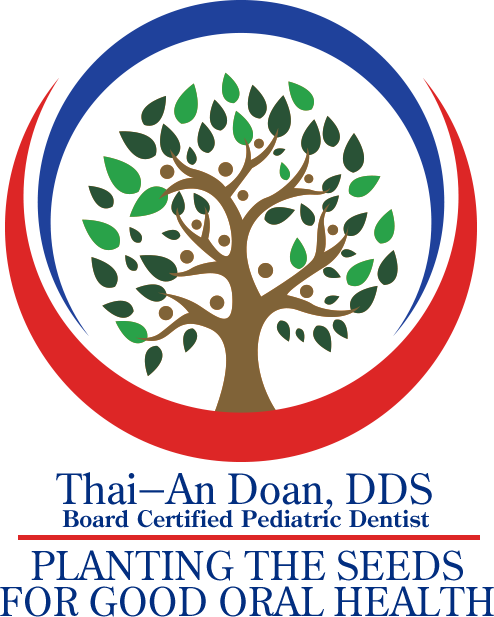 a Minor Patient Consent FormI, , authorize  to bring my child/children, 
for their dental visits and to make treatment decisions, financial arrangements and payments. 
Authorized person’s relationship to patient: ____________________________________________
 
Signature of Legal Parent/Guardian _____________________________________ Date:Non-Parent/Guardian Accompanying a Minor Patient Consent Form


I, , authorize  to bring my child/children, 
for their dental visits and to make treatment decisions, financial arrangements and payments. 
Authorized person’s relationship to patient: ____________________________________________
 
Signature of Legal Parent/Guardian _____________________________________ Date: